Donecutest in lectusconsequatconsequat. Etiameget dui.Aliquameratvolutpat.Sed at lorem in nuncportatristique. Proin nec augue. Quisquealiquamtempor magna. Pellentesque habitant morbi tristique senectus et netus et malesuadafamesacturpisegestas. Nunc ac magna.Maecenas odio dolor, vulputatevel, auctor ac, accumsan id, felis.Pellentesque cursus sagittisfelis. Pellentesqueporttitor, velitlaciniaegestasauctor, diam erostempusarcu, nec vulputateaugue magna velrisus. Cras non magna vel ante adipiscingrhoncus. Vivamus a mi. Morbineque.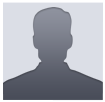 EdwardHloomstrongWeb DeveloperAddress1234 Park Avenue, Redwood City, CA 94063Phone(123) 456 7899Emailinfo@hloom.comWebsitewww.hloom.com
Experience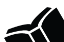 PositionCompany	Date - DateMaecenas pede purus, tristique acTempus eget, egestas quis, maurisCurabitur non erosNullam hendrerit bibendum justoFusce iaculis, est quis lacinia pretiumPositionCompany	Date - DateQuisque ornare placerat risusUt molestie magna at mi.Integer aliquet mauris et nibhUt mattis ligula posuere velitPositionCompany	Date - DateCurabitur varius fringilla nislDuis pretium mi euismod eratMaecenas id augueNam vulputateDuis a quam non neque lobortisEducationDegree/DiplomaName of College/University	2012Degree/DiplomaName of College/University	2009Skills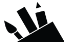 ProfessionalDonecnullaAugue,VenenatisDapibusWebPellentesqueLibero lectusTristique acConsectetuerPersonalSedaliquaOdio vitae tortorProinhendreritPlateadictumst